PERSONAL INFORMATION	Replace with First name(s) Surname(s)[All CV headings are optional. Remove any empty headings.] Replace with house number, street name, city, postcode, country Replace with telephone number	 Replace with mobile number State e-mail address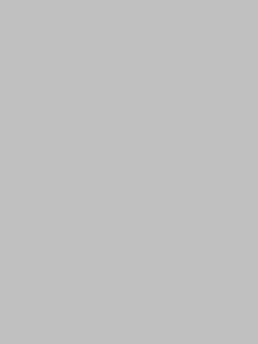 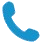 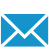 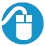 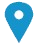 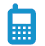 State personal website(s) Replace with type of IM service Replace with messaging account(s) Sex Enter sex | Date of birth dd/mm/yyyy | Nationality Enter nationality/-ies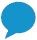 JOB APPLIED FORPOSITION PREFERRED JOB STUDIES APPLIED FORReplace with job applied for / position / preferred job / studies applied for (delete non relevant headings in left column)WORK EXPERIENCE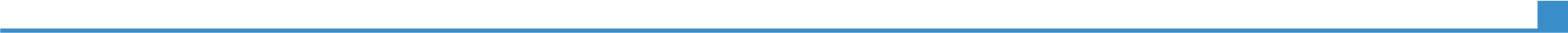 [Add separate entries for each experience. Start from the most recent.]Replace with dates (from - to)	Replace with occupation or position heldReplace with employer’s name and locality (if relevant, full address and website)Replace with main activities and responsibilities Business or sector Replace with type of business or sectorEDUCATION AND TRAINING[Add separate entries for each course. Start from the most recent.]Replace with dates (from - to)	Replace with qualification awarded	Replace with EQF (or other) level ifrelevantReplace with education or training organisation’s name and locality (if relevant, country)Replace with a list of principal subjects covered or skills acquiredPERSONAL SKILLS[Remove any headings left empty.]Mother tongue(s)	Replace with mother tongue(s) Other language(s)Replace with language	Enter level	Enter level	Enter level	Enter level	Enter levelReplace with languageLevels: A1/2: Basic user - B1/2: Independent user - C1/2 Proficient user Common European Framework of Reference for LanguagesCommunication skills	Replace with your communication skills. Specify in what context they were acquired. Example:good communication skills gained through my experience as sales managerOrganisational / managerialskillsReplace with your organisational / managerial skills. Specify in what context they were acquired. Example:leadership (currently responsible for a team of 10 people)Job-related skills	Replace with any job-related skills not listed elsewhere. Specify in what context they were acquired. Example:good command of quality control processes (currently responsible for quality audit)Computer skills	Replace with your computer skills. Specify in what context they were acquired. Example:good command of Microsoft Office™ toolsOther skills	Replace with other relevant skills not already mentioned. Specify in what context they were acquired. Example:carpentryDriving licence	Replace with driving licence category/-ies. Example:BADDITIONAL INFORMATION	Publications PresentationsProjects Conferences SeminarsHonours and awardsMemberships ReferencesReplace with relevant publications, presentations, projects, conferences, seminars, honours and awards, memberships, references. Remove headings not relevant in the left column.Example of publication:How to write a successful CV, New Associated Publishers, London, 2002. Example of project:Devon new public library. Principal architect in charge of design, production, bidding andconstruction supervision (2008-2012).ANNEXES	Replace with list of documents annexed to your CV. Examples:copies of degrees and qualifications;testimonial of employment or work placement;publications or research.